Δείτε πως βάζουμε ελληνικά γράμματα και τόνο στις λέξεις:
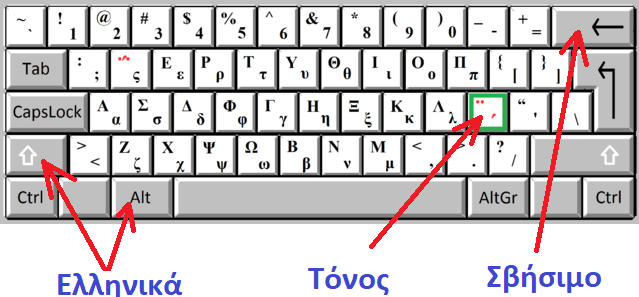 
Βρες και γράψε τις σωστές λέξεις στις παρακάτω εικόνες.	Γ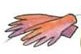 Κ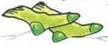 Π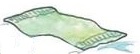 Π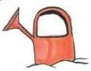 Τ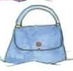 Ξ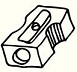 